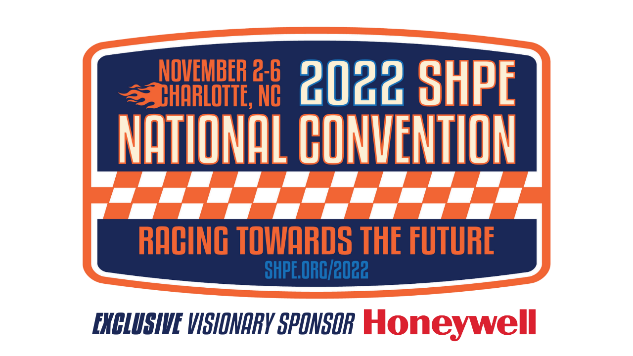 Career Fair – in Halls B & CMove In:Wed 11/2- Move in 8-12 special move in hours for IPCs only- can continue to move in to 4:30pmWed 11/2 All Non-IPCs can start moving in at 12pm to 4:30pm. Thursday 11/3- Move in is 8am-4:30pm Career Fair is open to attendees:Friday 11/4 10am-4pmSaturday 11/5 10am-4pmCareer Fair Move Out:Saturday 11/5 4pm-10pm Sunday 11/6 8am-11amInterview Booths – in Hall A:Interview Move In: Wednesday 11/2 8am-12pm Interview booths are open:Wednesday 11/2 1pm-5pm for IPC companies onlyThursday 11/3 8am-5pm Friday 11/4 8am-5pmSaturday 11/5 8am-5pmInterview Move Out: Saturday 11/5 5pm-10pmSunday 11/6 8am-11am To view the overall SHPE agenda click here. 